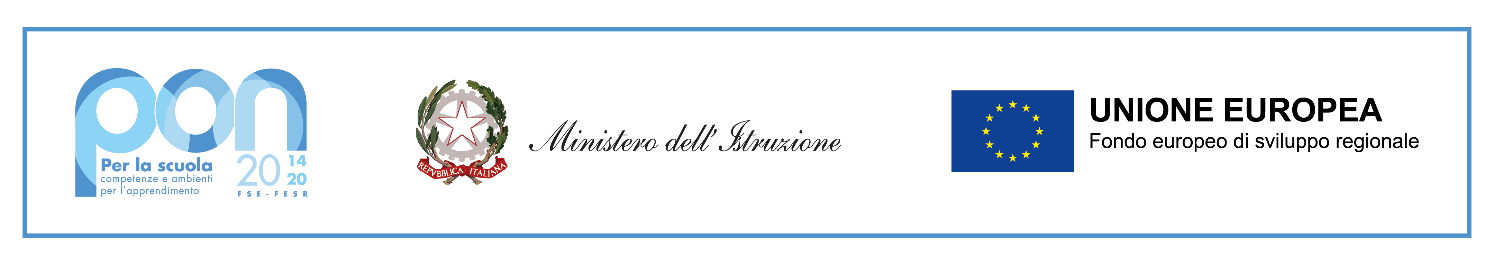 Prot. n° __________del ___________________OGGETTO: Dichiarazione di insussistenza cause ostative COLLAUDATORE:Fondi Strutturali Europei – Programma Operativo Nazionale “Per la scuola, competenze e ambienti per l’apprendimento” 2014-2020 - Asse II - Infrastrutture per l’istruzione – Fondo Europeo di Sviluppo Regionale (FESR) – REACT EU.Asse V – Priorità d’investimento: 13i – (FESR) “Promuovere il superamento degli effetti della crisi nel contesto della pandemia di COVID-19 e delle sue conseguenze sociali e preparare una ripresa verde, digitale e resiliente dell’economia” – Obiettivo specifico 13.1: Facilitare una ripresa verde, digitale e resiliente dell’economia - Avviso pubblico prot.n. 50636 del 27 dicembre 2021 “Ambienti e laboratori per l’educazione e la formazione alla transizione ecologica”.Azione 13.1.4 – “Laboratori green, sostenibili e innovativi per le scuole del secondo ciclo”.Il sottoscritto DS/prof./Ing…. ___________________________Visto l’art. 53 del D.lgs. 165 del 2001 e successive modifiche; Vista la normativa concernente il limite massimo per emolumenti o retribuzioni (art. 23 ter del dl n. 201/2011, convertito con modificazioni dalla legge n. 214/2011; art. 1, commi 471 e seguenti, della legge n. 147/2013; art. 13 del dl n. 66/2014, convertito con modificazioni dalla legge n. 89/2014);Visto il decreto del Presidente della Repubblica 16 aprile 2013, n. 62 recante il codice di comportamento dei dipendenti pubblici, a norma dell’art. 54 del d.lgs. n. 165/2001; Visto il D.Lgs. n. 33/2013; Consapevole delle sanzioni penali per le ipotesi di dichiarazioni false e mendaci rese ai sensi dell’art.76 del DPR n. 445/2000, sotto la propria responsabilità
                                                                 DICHIARAai sensi dell'art. 47 del D.P.R. 28/12/2000, n° 445, che non sussistono cause di incompatibilità, di astensione e/o di conflitti di interesse nell'espletamento delle attività che si accinge a svolgere, in particolare:- di non aderire e non fare parte di associazioni od organizzazioni i cui ambiti di interesse possano interferire con lo svolgimento delle attività dell’istituzione scolastica (art. 5 DPR 62/2013); 
- di non aver assunto altri impieghi od incarichi, nonché di non esercitare attività professionale, commerciale e industriale, salvo il caso di incarichi prettamente occasionali in settori non in conflitto di interessi con l'attività della scuola; 
- che non sussistono situazioni, anche potenziali di conflitto di interesse in relazioni all'attività oggetto dell'incarico; 
- di non avere, direttamente o per interposta persona, interessi economici in enti, imprese e società che operano nei settori dell’attività della scuola; 										   F.to									______________________